		Algebra I					Chapter 5 ProjectYou are going to make a poster showing the following items. Each item must be included and all work must be shown on your poster to receive credit.Tell me your two points.Find the slope of the line that contains your two points.Write the equation of the line in slope-intercept form.Write the equation of the line in point-slope form.Write the equation of the line in standard form.Graph the equation.Use your creativity to make this poster eye-catching. Be sure to include all information as listed above. Be sure to label what form each equation is in.This poster is due Wednesday, November 30, at the beginning of class. If it is turned in after that, it is late, and will be docked 1 letter grade per day that it is late.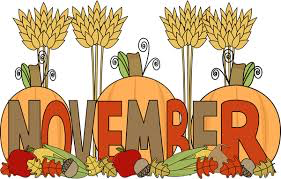 